AGENDA FINALForo electrónico: 
Crianza del agua: Experiencias en la Región Andina
(Setiembre 21 – Octubre 2, 2015)goo.gl/gccHEZTema 1. Introducción a la Crianza de Agua: Definición y técnicas☑  LUNES 21 y MARTES 22 DE SETIEMBRE, 20151. Terminología usada:CrianzaSiembra y cosechaAmunas, Mamanteo, MillpuCochas, lagunas, otras terminologías y conceptos asociados2. Diferentes usos y aplicaciones:Pronóstico del clima (largo y corto plazo);Práctica de rituales sobre la lluviaConservación de zonas de alturaCaptar lluvia de techosCaptar escorrentía (de tierra, de quebradas o ríos)Captar el agua de neblina;Recargar agua subterránea;Captar agua subterránea;Maneras de conducir el agua;Almacenar agua en la superficie;Almacenar agua en el suelo;Técnicas de distribución del agua (consumo doméstico, uso de regadío)Conservar el agua (en domicilio, en predio agrícola);Calidad de agua (contaminación, monitoreo, reciclaje);Prevenir daños por exceso de agua;3. Objetivos de la técnica:Adaptándose al cambio climático, mejorando servicios ecosistémicos hídricos y recuperando las técnicas ancestrales, utilizar recursos localmente disponibles, reducir el desperdicio de agua y evitar su contaminaciónTema 2: Almacenamiento superficial del agua1. Atajados de tierra: Una alternativa sostenible para la optimización del agua en el Municipio de Uriondo, Tarija - BoliviaPor:	Armando Schmidt Gómez,IICCA TARIJA, Bolivia2. Crianzas familiares del agua en Cajamarca – PerúPor:	Telmo Ramón Rojas Alcalde, Director EjecutivoInstituto Cuencas Andinas, Instituto Para la Conservación y Desarrollo Integral Sostenible Cuencas Andinas (ICA) 3. Crianza del agua en Quispillacta: siembra y cosecha de agua de lluviaPor: 	Magdalena Machaca Mendieta y Gualberto MachacaAsociación Bartolomé Aripaylla (ABA – Ayacucho)Tema 3: Conservación de fuentes de agua☑ JUEVES 24 DE SETIEMBRE, 2015 Subtemas para la discusión:Conservación de zonas de altura y bosques, reducir la erosión, mejorar la infiltración y retención del agua de lluviaReforestación/ regeneración vegetativa natural/ bosques productivosPrevenir la contaminación del agua, Acuerdos entre cuidadores y consumidores1. Adaptación basada en ecosistemas: Experiencia y lecciones aprendidas en la restauración de tecnologías ancestrales y contemporáneas para el manejo del agua en la Puna – PerúPor: 	Florencia Zapata – Anelí GómezInstituto de Montaña2. Restauración ecológica y reconversión productiva de la microcuenca Los Sainos a través del trabajo comunitario y la investigación participativa, El Dovio - Colombia Por:	Sandra Milena Giraldo y Julián Andrés Giraldo,Comunidad de Bellavista, El Dovio3. Crianza del agua en "la Noble Guadua", Santa Elena – EcuadorPor: 	Guadalupe Rivadeneira, AntropólogaFundación Brethren y Unida / Corporación La Noble Guadua4. Acuerdos Recíprocos por Agua (ARA)Por:	Ing. Tito VidaurreFundación Natura, Santa Cruz, BoliviaTema 4: Recarga y captación del agua subterránea☑ VIERNES 25 DE SETIEMBRE, 2015 Subtemas para la discusión:Procesos geológicos, hidrogeología, acuífero, manantiales Conservación de zonas de altura, infiltración de aguaMonitoreo hidrológico, efectos de bombeoContaminación del subsueloPlantas y peces que atraen y limpian el agua1. Los  acueductos  prehispánicos  de NascaPor:	Sr. Josue Lancho Rojas	Centro de Estudios Arqueológicos Precolombinos (CEAP)	Ica, Perú2. Andenes y Amunas: Aprovechando prácticas prehispánicas para adaptar al Cambio ClimáticoPor: 	Douglas Walsh y Adripino Jayo HuamaníAsociación Andina Cusichaca, Andamarca, Ayacucho3. "Mamanteo" en la comunidad campesina de Huamantanga para restaurar la regulación hídrica y adaptación al cambio climáticoPor:	Junior Gil, CONDESANLima, Perú4. Crianza del agua en Quispillacta: siembra y cosecha de agua de lluviaPor: 	Magdalena Machaca Mendieta y Gualberto MachacaAsociación Bartolomé Aripaylla (ABA – Ayacucho)Respuestas de los Ponentes de los casos y Resumen intermedio ☑  LUNES 28 DE SETIEMBRE, 2015 Tema 5: Distribución y consumo responsable de agua☑  MARTES 29 DE SETIEMBRE, 2015Subtemas para la discusión:Distribuir agua por tubería, regadío por aspersión, goteoCanales revestidos, repartición por turnosTerrazas para conservar la humedadVarios cultivos en el mismo anden para aprovechar mejor el agua1. Crianzas familiares del agua en Cajamarca – PerúPor: 	Telmo Ramón Rojas Alcalde, Director EjecutivoInstituto Cuencas Andinas, Instituto Para la Conservación y Desarrollo Integral Sostenible Cuencas Andinas (ICA) 2. Andenes y Amunas: aprovechando prácticas prehispánicas para adaptar al Cambio ClimáticoPor: 	Douglas Walsh y Adripino Jayo HuamaníAsociación Andina Cusichaca, Andamarca, AyacuchoTema 6: Oportunidades de inversión y aplicación
☑  MIÉRCOLES 30 DE SETIEMBRE, 2015Subtemas para la discusión:Conservación con plantaciones productivasAnálisis económico de obras, sostenibilidad económicaMonitoreo Rápido de Servicios Ecosistémicos Hidrológicos (MRSEH)Valoración de servicios ambientales1. Acuerdos Recíprocos por Agua (ARA)Por: 	Tito VidaurreFundación Natura, Santa Cruz, Bolivia2. Crianza del agua en "la Noble Guadua", Santa Elena – EcuadorPor: 	Guadalupe Rivadeneira, AntropólogaFundación Brethren y Unida / Corporación La Noble Guadua3. Atajados de tierra: Una alternativa sostenible para la optimización del agua en el Municipio de Uriondo, Tarija - BoliviaPor: 	Armando Schmidt Gómez, IICCA TARIJA, BoliviaTema 7: Procesos Sociales y Culturales☑ JUEVES 1 DE OCTUBRE, 2015 Subtemas para la discusión:Visión andina del aguaRituales para cohesionar la comunidadPronóstico del clima para reducir los riesgosInvestigación participativa – ‘Herederos del planeta’1. Crianza del agua en Quispillacta: siembra y cosecha de agua de lluviaPor: 	Magdalena Machaca Mendieta y Gualberto MachacaAsociación Bartolomé Aripaylla (ABA – Ayacucho)2. Andenes y Amunas: aprovechando prácticas prehispánicas para adaptar al Cambio ClimáticoPor: 	Douglas Walsh y Adripino Jayo HuamaníAsociación Andina Cusichaca, Andamarca, Ayacucho3. Restauración ecológica y reconversión productiva de la microcuenca Los Sainos, a través del trabajo comunitario y la investigación participativa, El Dovio - Colombia Por:	Sandra Milena Giraldo y Julián Andrés Giraldo, Comunidad de Bellavista, El DovioTema 8: Comentarios finales y conclusiones ☑VIERNES2 DE OCTUBRE, 2015 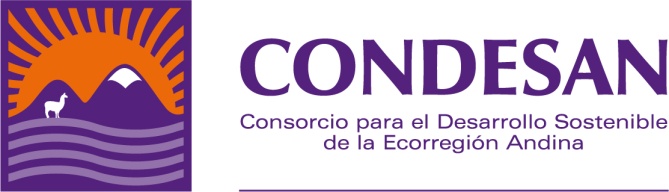 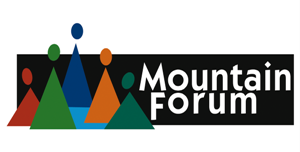 ☑  MIÉRCOLES 23 DE SETIEMBRE, 2015Subtemas para la discusión:Captación de la escorrentía, reducir la erosión,Reservorios, lagunas, tanques,Diques/ muros para retener el agua, obras de desagüe,Sedimentación, infiltración, evaporaciónMateriales de revestimiento, costosSostenibilidad económica, durabilidad, vida útil